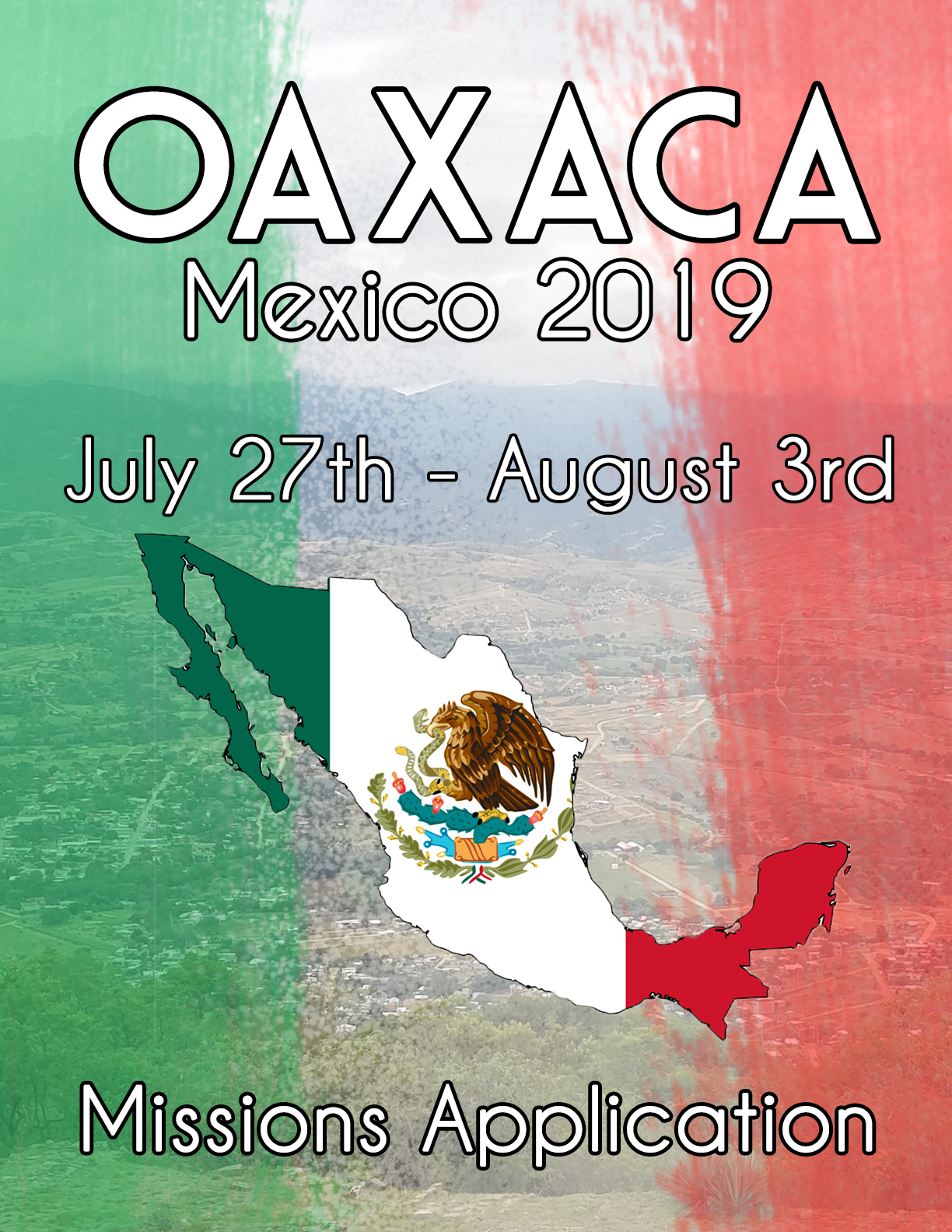 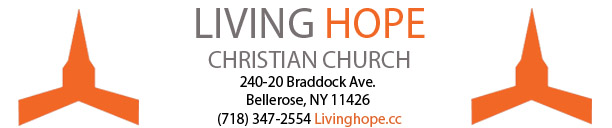 Hello Future Teammate!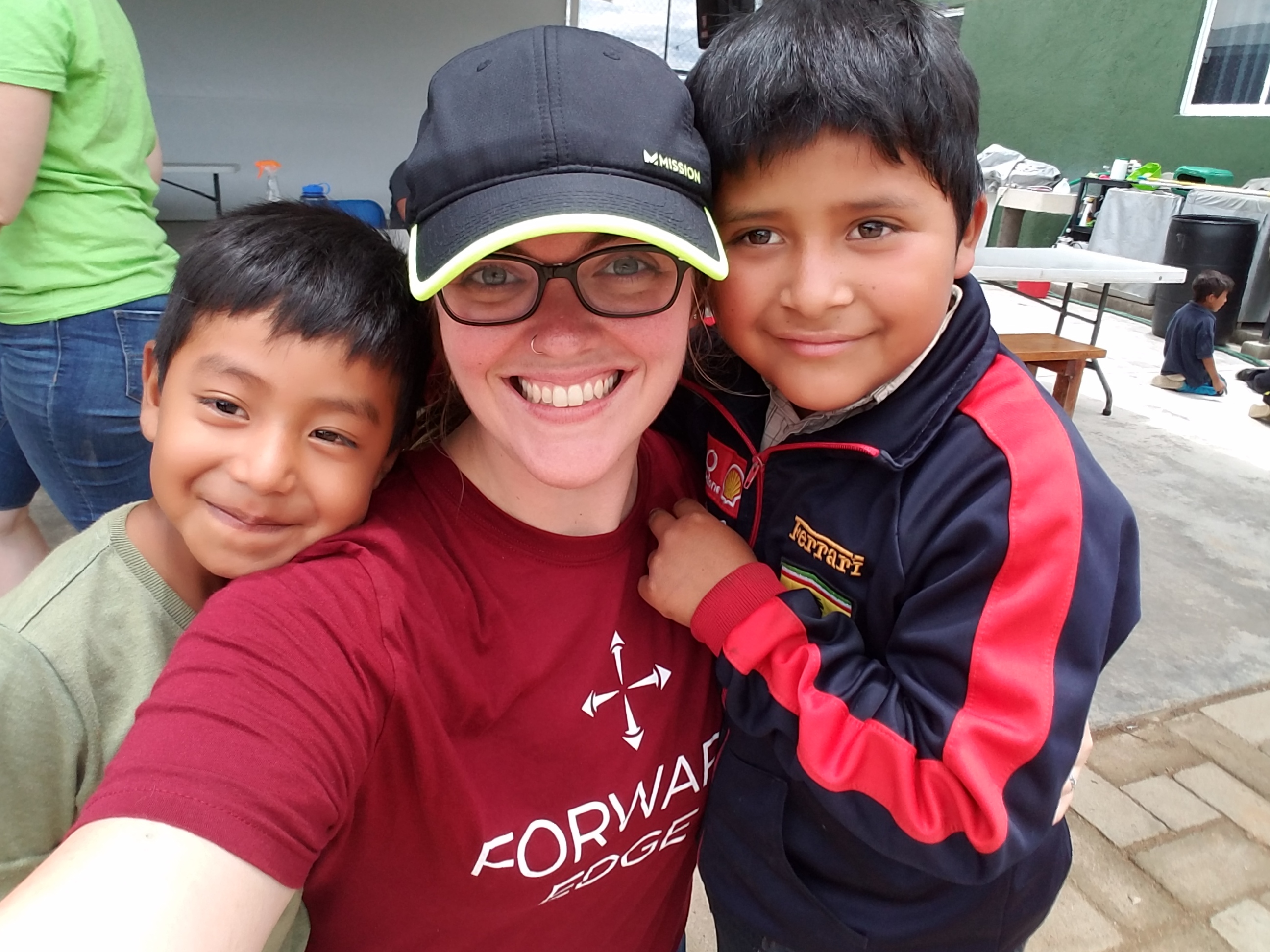 	I am so excited that you are considering joining me in returning Oaxaca pronounced wa-ha-ka), Mexico this summer! We will be traveling to a site called Trigo y Miel (Wheat & Honey), a ministry run by Forward Edge with the mission of caring for the children and families living near the city dump on the outskirts of Oaxaca City. The area is one of the poorest in North America, and for many of these families, the focus is on day to day survival. It is my earnest prayer and hope that this summer, we will be a blessing to both Trigo y Miel and the community which it serves.  	In Matthew, Jesus tells us to go and spread the Gospel to all nations – as followers of Jesus Christ, we are all called to spread the truth and hope of Jesus Christ to all those in our path. I believe that you have a powerful role to play in the work of the Kingdom, and that your story has the power to impact and change lives for the glory of God. As you prayerfully considering joining this team, it is my personal hope and prayer that God uses this opportunity to set your heart on fire for Him, and that you return empowered and ready to bring change to your community – to your family, your neighbors, your coworkers, and your friends. 	God bless you.	Heather Ludwiczak
              Team LeaderTherefore go and make disciples of all nations, baptizing them in the name of the Father and of the Son and of the Holy Spirit, and teaching them to obey everything I have commanded you. And surely, I am with you always, to the very end of the age.
- Matthew 28:19-20 Mission Trip GuidelinesAll participants must be committed followers of Jesus Christ.All participants must be actively involved in Living Hope Christian Church.All participants must be at least 16 years old if attending this trip without a parent; participants under the age of 16 must be accompanied by a parent.All participants must attend all meetings and activities designed for the team. The dates of these meetings and activities will be distributed after the finalization of the team.All participants must commit to praying regularly for the trip in these areas: the team’s spiritual and physical safety, travel to and from the destination, the local churches, the community we will be serving, and for God to use us to advance His Kingdom.  All participants must meet the financial deadlines listed for the trip. The dates of the financial deadlines will be distributed after the finalization of the team.All participants must secure proper documentation for the trip. Documentation includes: passport, consent letters, liability forms, etc…Please Note: if you already have a passport, be sure to check that the expiration date is more than six months after the return of our trip. Our trip is July 27th 2019 to August 3rd 2019, so all passports must be valid through through February 4th 2019.All participants must submit to the rules and guidelines established by the team leader(s) for the trip, including requirements for personal conduct.Financial RequirementsEach individual is responsible for raising the amount of money pre-established for the trip: $1,800. The cost includes: transportation, accommodations, meal expenses, and supply expenses for the mission’s organization for the entirety of the trip. A $350 deposit is required to join the team, and is non-refundable if accepted onto the team.Team members are required to participate in personal fundraising, and contribute as much as possible to group fundraising activities. Excess funds or contributions raised by a participant will go towards team expenses. Due to IRS regulations, we are unable to hold these funds for an individual’s future missions trips, nor are these funds allowed to be re-designated for other purposes within the church. Any unpaid balance of trip expenses is the responsibility of the participant and is expected to be paid before the departure of the team. If a participant decides to cancel his or her participation in the trip, that individual will be responsible for any prepaid expenses which cannot be refunded. In the event that a team member persistently exhibits behavior that is not 
Christ-like, creates disorder and disunity within the team, and/or grossly misrepresents Living Hope Christian Church on location, the leader(s) have the right to remove the individual from the team without refund. Participant is then required to pay for all return travel expenses without refund.Please Note: to secure a position on the team, a deposit of $350 is due no later than February 17th 2019 with your application. If for any reason, the team leader(s) deny your application prior to February 17th 2010, deposit will be returned to you. After February 17th, however, your deposit is non-refundable. Personal FundraisingPersonal fundraising is an essential and necessary requirement for participating on any missions trip. Individuals participating in a short-term missions trip are responsible for raising the funds necessary, as an individual and as part of the group, to cover their expenses for the trip. Financial contributions can be made at any time for the trip, and will be tracked by the Missions Coordinator. All checks must be made out to Living Hope Christian Church, with a note in the memo line that clearly indicates that the money is designated for the trip to Oaxaca. The checks cannot be addressed to you; rather, please put your name on the envelope which contains the check. Checks with an individual’s name on them are not accepted as tax-deductible. Support Raising Guidelines:Support Letter. Team members must write letters as their primary means of fundraising. The letter should be sent out to friends and family as soon as you are accepted for the trip. Send out your letters to friends and family outside Living Hope Christian Church. We do not want individual members of the church to become overwhelmed by support letters, or have any issues of “favoritism” arise. Letters to people within the church should be reserved only for people you already have a close, interpersonal relationship with. A sample support letter can be found on the next page.Personal Fundraisers. Think of creative ways you can request financial support from people by personally serving them. For instance, you can bake cookies, cut grass, rake leaves, shovel snow, babysit, etc…Group Fundraisers. Team fundraising projects will take place in the months leading up to the trip. These group fundraisers will be a way to raise money for the team as a whole, and any extra expenses that might arise for the team. Dates and types of group fundraisers will be made available after the finalization of the team.  Sample Support LetterOne Final WordIn all situations, we are representatives of Jesus Christ, and as followers of Jesus Christ, we are commanded to GO. We are commanded to GO into the world and preach the Gospel. Our mission does not begin the moment we step foot off the plane in Mexico. It begins long before, in the months of preparation leading up to the trip. How we interact with our family, our coworkers, how we behave on social media…How we conduct ourselves is a part of our testimony. We must strive to represent Christ in all circumstances at all times. If God is asking you to join us in Mexico, begin praying now for how your story and your testimony can be used for the advancement of the Kingdom of God, not only in the lives of those in the community we are serving, but for our fellow teammates as well. It is my hope and prayer that as we minister to the community, that both the community and our teammates minister to us, so when we return home, we return changed – that our relationship with Christ is stronger, our dedication to the mission He has called us to is renewed, and we are consumed with a fresh hunger to  bring hope and spiritual revival to our community. May God grant you the clarity to see His vision for your life, and embolden you to pursue Him and His plans with reckless abandon for the glory of His Kingdom.Application Personal InformationName: ______________________________________________ Date of Birth: ____/____/_____Home Phone: ___________________ Cell Phone: ________________________Address: ____________________________________ State: ____ Zip: __________E-Mail: ________________________________T-Shirt Size (circle one):      S		M		L		XL		XXL	Christian WalkHow and when did you receive Jesus Christ as your Savior?____________________________________________________________________________________________________________________________________________________________________________________________________________________________________________________________Describe your growth in Jesus Christ throughout your walk with Him. ____________________________________________________________________________________________________________________________________________________________________________________________________________________________________________________________Have you ever been baptized?	[   ] YES  	[   ] NOPassport InformationIf you do not have a passport, apply for one immediately. The process can take several months. Passport applications are available at most post offices. Passports must be valid for at least six months after the end date of the trip.Your name as it appears exactly on your passport: ___________________________________________Passport #: ____________________________________Issue Date: ______________________ Expiration Date: ______________________Birthplace: ______________________Agency Issuing Passport: ______________________Missions ExperiencePrevious Missions Experience:____________________________________________________________________________________________________________________________________________________________________________________________________________________________________________________________Why do you want to go on this trip? ____________________________________________________________________________________________________________________________________________________________________________________________________________________________________________________________Do you have any vocational skills (carpentry, baking, computer programming, etc.) that you think will be helpful on this trip? If so, what are they?____________________________________________________________________________________________________________________________________________________________________________________________________________________________________________________________Are you a member/regular attendant of Living Hope Christian Church? 
[   ] YES	[   ] NOIf not, where do you regularly attend church? ______________________________________________What church activities are you regularly involved in?________________________________________________________________________________________________________________________________________________________________________Name two people in your church family that know you well, and would serve as character references on your behalf:Name: ____________________________ Phone: _________________Name: ____________________________ Phone: _________________Health InformationPresent Health Condition (circle one): Excellent      Good      Fair      PoorIf you have any pre-existing health conditions, please list them below:____________________________________________________________________________________________________________________________________________________________________________________________________________________________________________________________Are you on any medications?	[   ] YES	[   ] NOAre you presently covered by health insurance? 	[   ] YES	[   ] NODo you have any severe food allergies? If so, to what? (Please list them below).____________________________________________________________________________________________________________________________________________________________________________________________________________________________________________________________Do you have any dietary restrictions related to a pre-existing medical condition? If so, please list them below.____________________________________________________________________________________________________________________________________________________________________________________________________________________________________________________________Emergency Contact InformationName: ______________________________ Relationship: ______________________________Home Phone: _____________________ Cell Phone: _______________________Name: ______________________________ Relationship: ______________________________Home Phone: _____________________ Cell Phone: _______________________AgreementI have read the Short-Term Missions Trip Information packet, including the policies and guidelines. I understand my responsibilities to the team through the preparations and fundraising for the trip, and am committed to the entire process leading up to the trip.Signature: ________________________________________     Date: _____________Waiver & Indemnity Agreement & Authorization for Medical Treatment FormName of Participant: _______________________________________________________For (Name of Event/Trip): ___________________________________________________Date: ________________ City: ______________________ State: ___________________In consideration of your accepting me for participation in the above named program, activity, or sport, I hereby, for myself, my heirs, my executor and administrators, waive and release any and all rights and claims for damages that I may have against the above-named organization, its agents, employees, representatives, successors, and assigns for any and all injuries suffered by myself or my child that arise out of the above named program, activity, or sport sponsored by the above-named organization.I warrant that I have the right to authorize the foregoing and do hereby agree to hold the above-named organization harmless of and from any and all liability of whatever nature, which may arise out of or result from such participation.For the consideration stated above, I further agree that in the event that my child or I should make any claim against the above-named program, activity, or spot, I will personally indemnify , defend, or hold harmless the organization and its agents, employees, representatives, successors, and assigns against any and all loss and damage occasioned thereby, including attorney’s fees.Authorization for Medical TreatmentThis release and consent gives Living Hope Christian Church (LHCC) permission to take me or my child to the nearest medical facility and have any necessary emergency treatment administered.I understand that every effort will be made to contact my emergency contact. However, in case of emergency, if my emergency contact cannot be reached, I hereby give LHCC permission to act on my behalf in seeking medical treatment by qualified personnel for myself or my child in the event that any such treatment is deemed necessary or advisable for my child’s health, safety, and welfare. I release LHCC, its staff (paid or volunteer), and all medical providers from liability in acting on my behalf in this regard to rendering such medical treatment.Note: I understand that my personal insurance is primary. I have read and understand this agreement.
I have read and understand this Agreement and have willingly placed my signature below as evidence of acceptance of all the conditions contained herein.Signature: _____________________________________________________ Date: _____________________ Current Medical Condition
List any and all medical conditions, allergies, or medical limitations that you or your child are experiencing or have experienced in the past:__________________________________________________________________________________________________________________________________________________________________________________________Current Medications (Medications must be sent with participant in their original containers)
Medication Name				For					Dosage_______________________________________________________________________________________________________________________________________________________________________________________________________________________________________________________________________________________Health Insurance Co: ____________________________ Group Number: __________________ Phone #: ___________________Insured under who’s name: _______________________________________ S.S.# of insured: ____________________________Participant’s Primary Care Physician: __________________________________ Phone #: ________________________________In an emergency, you may call the person listed below in the event an emergency contact cannot be reached:Name: _________________________________________________ Phone #: _________________________________________SIGNATURES
By signing, you agree that the above statements are true and that you agree to abide by all of the rules and guidelines set forth by LHCC.Participant: _____________________________________________________________ Date: ________________________Parent/Guardian: ________________________________________________________ Date: _________________________Print Parent/Guardian Names: ______________________________________________ Phone #: ________________________Address: ________________________________________________ City: _______________ State: ______ Zip: ____________